FORSLAG «Ut på tur» - fellesturer i samarbeid mellom Møteplassen Elverum og Lions Club Elverum sommeren 2024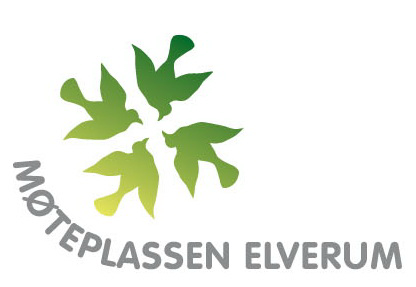 Start fra Møteplassen Elverum kl. 11.00  - Forslaget er oppdatert 16.04.2024Meld fra om ditt transportbehov til telefon 91184893 dagen før turen. Kaffe og noe å bite i blir servert under turen.Dersom de ansvarlige blir forhindret, har den enkelte ansvar for å bytte med en annen eller finne ny ansvarlig. Andre Lionsmedlemmer oppfordres til å bli med på turene! Tid/datoTurmål    Type tur/alternativHovedansvar                                                        NAVNHvem bidrar somTurledsager   Hvem bidrar med transport/bil  Torsdag 16. maiSkogmuseet og øyaKjøre bil fra MøteplassenMulighet for å gå i området og på øyaThor LikvernSvein SyjesetTor og Svein og minibuss 8 seter og tolk via LæringssenteretTorsdag 30. maiHellebekken ved Glomma Kjøre bil fra MøteplassenKan gå i området. Mulighet for å fiske i GlommaSvein SyljesetBodil NordhagenSvein og Bodil      Minibuss med tolkTorsdag 13. juniNordhue                Kjøre bil fra MøteplassenKan gå i områdetIngvald Pedersen Stein Erik EdvardsenIngvald og Stein ErikMinibuss med tolkTorsdag 27. juniBergesjøenKjøre bil fra Møteplassen.Mulig å gå i områdetBading mulig. Fisking muligBodil Nordhagen  Arve BekkBodil og ArveMinibuss med tolkTorsdag 15. augustLisjøen  -øst   ved badeplassenKjøre bil fra Møteplassen.Mulig å gå i områdetHvis fint vær kan du bade i sjøenThor LikvernSvein SyljesetTor og SveinMinibuss med tolkTorsdag 29. augustFlyplassen Hornmoen og SøirKjøre bil fra Møteplassen.Arve BekkHarald LangeidArve og HaraldMinibuss med tolkTorsdag 12.septemberStavåsdammenKjøre bil fra Møteplassen Mulighet for å gå i områdetKan sitte under tak i gapahukSvein SyljesetBodil NordhagenSvein og BodilMinibuss med tolkTorsdag 26.septemberRustad seter på vestsida av GlommaKjøre bil fra MøteplassenKan gå i området. Ingvald PedersenHarald LangeidIngvald og HaraldMinibuss med tolk